Build a Fence   10 min        1 participant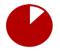 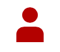 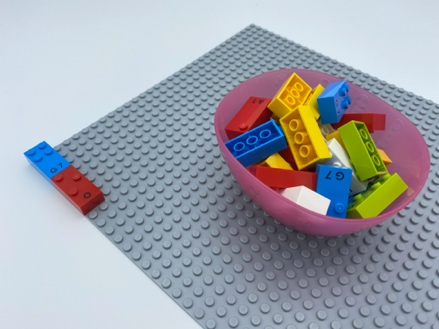 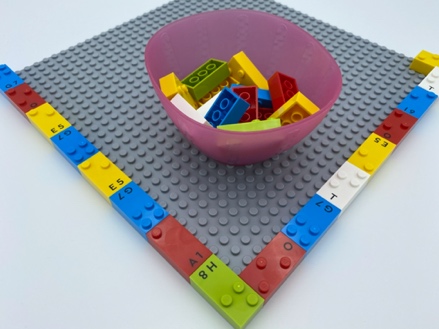 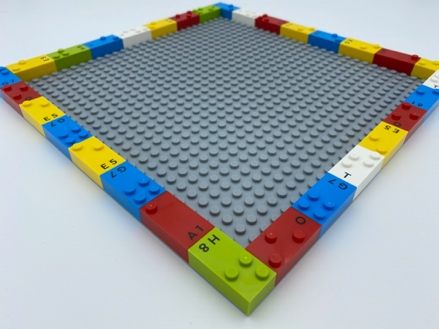 Let’s playPick bricks to build a thin fence around the garden plate.Build it all the way around the garden, along the edges...How to prepare 1 base plate30 random bricks1 bowlPlace 2 bricks on the base plate: vertically, in the top left corner, to begin a vertical column.Place the 28 bricks in the bowl.Facilitation tipsAsk “What's your fence for? Can you show me?”.Ask “What did you do to go around the corner?”.Add LEGO mini figures to play with.Possible variationsChange the number of starting bricks for the fence.Change the size of the base plate.Peer play: add base plates and build a bigger fence.Children will develop these holistic skillsPHYSICAL - Learn through action, observation, analysis of personal action and activity: repeat a gesture for stabilization and effectivenessCREATIVE - Retell or create simple storiesEMOTIONAL - Control motor skills and emotional commitment to succeed in simple actionsCOGNITIVE - Recognize spatial relationshipsSOCIAL - Anticipate potential problems, identify steps for resolution including alternative solutionsDid you knowPlayful experiences encourage curiosity and enthusiastic engagement in early education.Children at play try harder, persist for longer and think more deeply.